                Занятие 10. «Худ обед, коль хлеба нет»Цель – ознакомление с пословицами и поговорками, обогащение словарного запаса, развитие связной речи, памяти, внимания, мышления, улучшение дикции, коррекция недостатков речи.1.Упражнение «Найди лишнюю пословицу»Время: 5 мин.Цель: Ознакомление с пословицами и поговорками о хлебе, обогащение словарного запаса.Инструкция: «Из шести пословиц найди лишнюю, которая не подходит к остальным по смыслу. Объясни значение пословиц».Без хлеба и воды худо жить.Был бы хлеб, а каша будет.За хлебом-солью всякая шутка хороша.Красна весна, да голодна.Красна река берегами, а обед пирогами.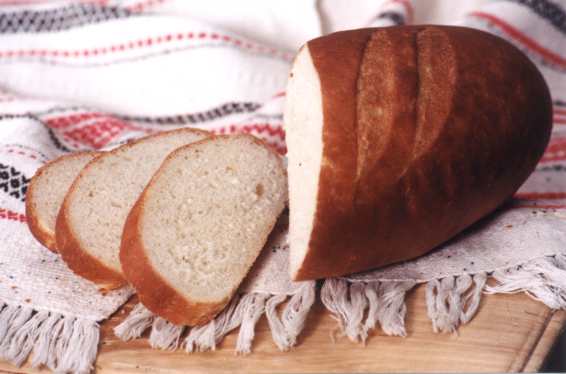 От хлеба-соли не отказываются.2.Упражнение «Угадай пословицу по картинке»Время: 5 мин.Цель: Повторение пословиц о хлебе, развитие связной речи, памяти и мышления.Инструкция: «Напиши пословицу, которая подходит к картинке. Объясни значение пословицы».3.Упражнение «Каждому слову свое место»Время: 5 мин.Цель: Повторение пословиц о хлебе, развитие связной речи, внимания, обогащение словарного запаса.Инструкция: «Собери пословицы, которые рассыпались на отдельные слова. Объясни значение пословиц».Деньги, хлеб, беды, береги, для, еды, а, для.Тоска, хлеба, везде, без, куска.Никогда, калач, а, приестся, хлеб.4.Упражнение «Выпечка хлеба»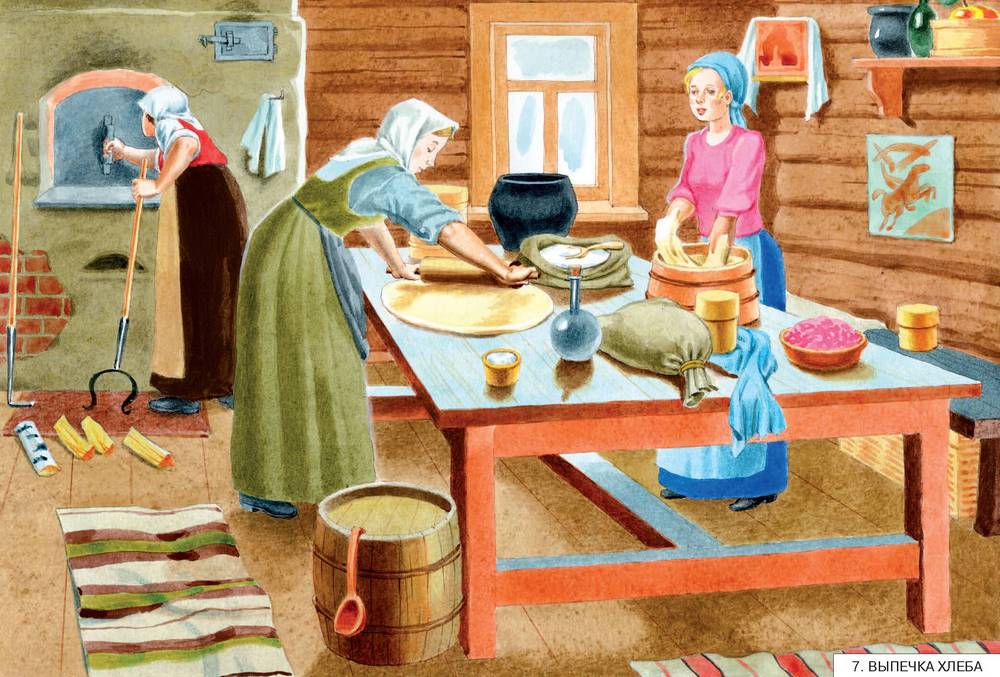 Время: 5 мин.Цель: Развитие связной речи, обогащение словарного запаса.Инструкция: «Составь рассказ по картинке»5.Упражнение «Соедини пословицы»Время: 5 мин.Цель: Повторение пословиц о хлебе, развитие связной речи, мышления, обогащение словарного запаса.Инструкция: «Соедини части, запиши пословицы. Объясни значение пословиц»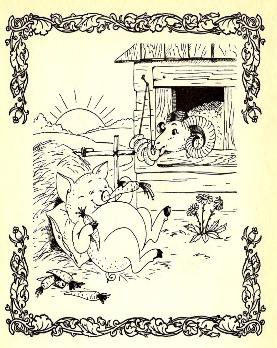 6.Упражнение «Скороговорка»Время: 5 мин.Цель: Ознакомление со скороговоркой, развитие памяти, улучшение дикции, коррекция недостатков речи.Жует поросенокМорковку спросонок.Грызет спозаранкуБарашек баранку.7. Итог занятия.Была бы голова на плечах, да всяк его ест.И пес перед так и в горнице тоска.Как хлеб да квас, да без хлеба скучна.Не всяк хлеб пашет, так и под елью рай.Хлеба ни куска,так и все у нас.Хоть палата бела, а хлеб будет.Хлеба край,и корочке честь.Хлеба нет - хлебом смиряется.